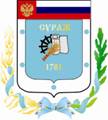 Контрольно-счетная палата Суражского муниципального района243 500, Брянская область, г. Сураж, ул. Ленина, 40,оф.46 Тел. (48330) 2-11-45, E-mail: c.palata@yandex.ruЗаключениепо результатам экспертно-аналитического мероприятия  «Экспертиза исполнения  бюджета Суражского муниципального района за 1 квартал 2018 года» 4 июня 2018 года     г. Сураж                                                                                                        1.  Основание для проведения экспертизы: Федеральный закон от 07.02.2011г. №6-ФЗ «Об общих принципах организации и деятельности контрольно-счетных органов субъектов Российской Федерации и муниципальных образований», Положение от 26.12.2014г. №58 «О Контрольно-счетной палате Суражского муниципального района», пункт 1.4.1 плана работы Контрольно-счетной палаты на 2018 год.2.  Цель экспертизы: информация о ходе исполнения бюджета Суражского муниципального района за 1 квартал  2018года.3. Предмет экспертизы: отчет об исполнении бюджета Суражского муниципального района за 1 квартал 2018 года, утвержденный постановлением Администрации Суражского муниципального района от 11.05.2018 г. № 469.Решением Суражского районного Совета народных депутатов от 26.12.2017г. № 286 «О бюджете Суражского муниципального района на 2018 год и на плановый период 2019 и 2020 годов» (далее - Решение о бюджете) на 2018 год утверждены основные характеристики бюджета:Общий объем доходов в сумме 334 671,3 тыс. руб.;            Общий объем расходов в сумме 334 671,3 тыс. руб.Дефицит бюджета утвержден в сумме 0,0 тыс. рублей.В течение первого квартала 2018 года 1 раз были внесены изменения (Решением Суражского районного Совета народных депутатов от 31.01.2018 года №294), где были утверждены основные характеристики бюджета:- общий объем доходов в сумме 440884,6 тыс. рублей, увеличение к первоначально утвержденному бюджету составило 106213,3 тыс. рублей, или 31,7%;- общий объем расходов в сумме 443154,9 тыс. рублей, увеличение к первоначально утвержденному бюджету составило 108483,6 тыс. рублей, или 32,4%;- дефицит бюджета утвержден в сумме 2270,3 тыс. рублей, увеличение к первоначально утвержденному бюджету составило 2270,3тыс. рублей, или 100,0%.Исполнение за 1 квартал 2018 года, согласно отчета об исполнении бюджета Суражского муниципального района составило:- по доходам 69922,1 тыс. руб.;- по расходам 68260,9 тыс. руб., Профицит бюджета составил в сумме 1661,2 тыс. рублей.Основные параметры бюджета Суражского муниципального района за 1 квартал 2018 года представлены в таблице: Таблица №1, тыс. рублейИсполнение за 1 квартал 2018 года по доходам составило 15,9%, по расходам – 15,4%. Исполнение бюджета как по доходам, так и по расходам за 1 квартал 2018 года ниже уровня 1 квартала 2017 года. Исполнение доходной части бюджета за 1 квартал 2018 годаДоходы бюджета за 1 квартал 2018 года по годовой уточненной бюджетной росписи составили 440884,6 тыс. рублей,  исполнены в сумме 69922,1 тыс. рублей, или на 15,9%.  Доходы бюджета за 1 квартал 2018 года ниже уровня доходов за 1 квартал 2017 года на 11883,9 тыс. рублей, или на 14,5%. При формировании собственных доходов бюджета в 1 квартале 2018 года наибольший удельный вес в структуре занимает налог на доходы физических лиц – 68,7% (14390,1 тыс. рублей), снизившись к уровню 1 квартала 2017 года на 3,0 процентных пункта. Неналоговые доходы в структуре собственных доходов в 1 квартале 2018 года составили 4,7% (990,7 тыс. рублей), снизившись к уровню 1 квартала 2017 года на 3,9 процентных пункта.Наибольший удельный вес в структуре безвозмездных поступлений в 1 квартале 2018 года занимают субвенции  бюджетам  субъектов РФ  муниципальных образований – 73,3% (35893,6 тыс. рублей), уменьшившись к уровню 1 квартала 2017 года на 1,2 процентных пункта.Таблица №2, тыс. рублей         В общем объеме доходов, поступивших за 1 квартал 2018 года налоговые и неналоговые доходы составляют  20934,1 тыс. рублей, или  29,9%. Собственные доходы за 1 квартал 2018 года уменьшились к уровню 1 квартала 2017 года на 2372,7 тыс. рублей, или на 10,2%.  Финансовая помощь из областного бюджета  получена  в сумме 48988,0  тыс. рублей, или 70,1% от общего объема поступлений. Безвозмездные поступления за 1 квартал 2018 году уменьшились по сравнению с 1 кварталом 2017 года на 9511,2 тыс. рублей, или на 16,3%.Динамика поступления  доходов района за 1 квартал 2018 года  Таблица №3, тыс. рублейНалог на доходы физических лиц  за 1 квартал 2018 года исполнен в объеме 14390,1 тыс. рублей или на 20,0% показателя кассового плана по доходам, установленного на 2018 год. Поступление налога на доходы физических лиц в 1 квартале 2018 года по сравнению с аналогичным периодом прошлого года уменьшилось на 811,0 тыс. рублей, или на 5,3%. В структуре собственных доходов составляет 68,7%.Акцизы  по подакцизным товарам  (продукции),  производимым на территории РФ в 1 квартале 2018 года составили 3494,0 тыс. рублей или 23,3% к уточненной бюджетной росписи. В структуре налоговых и неналоговых доходов составляют 16,7%. Поступление акцизов в 1 квартале 2018 года по сравнению с аналогичным периодом прошлого года увеличилось на 25,6 тыс. рублей, или на 0,7%.Единый налог на вмененный доход для отдельных видов деятельности за 1 квартал 2018 года в бюджет поступил в объеме 1539,3 тыс. рублей (20,0% к уточненной бюджетной росписи), что ниже аналогичного периода прошлого года на 396,3 тыс. рублей, или на 20,5%. В структуре налоговых и неналоговых доходов составляет 7,4%. Единый сельскохозяйственный налог за 1 квартал 2018 года в бюджет поступил в объеме 166,6 тыс. рублей (33,1% к уточненной бюджетной росписи), что ниже аналогичного периода прошлого года на 263,3 тыс. рублей, или на 61,2%. В структуре налоговых и неналоговых доходов составляет 0,8%.Налог, взимаемый в связи с применением патентной системы за 1 квартал 2018 года  в бюджет поступил в объеме 73,7 тыс. рублей (20,0% к уточненной бюджетной росписи), что ниже аналогичного периода прошлого года на 14,5тыс. рублей, или на 16,4%. В структуре налоговых и неналоговых доходов составляет 0,4%.Государственная пошлина за 1 квартал 2018 года в бюджет поступила в объеме 279,7 тыс. рублей (32,9% к уточненной бюджетной росписи), что выше аналогичного периода прошлого года на 109,3 тыс. рублей, или на 64,1%. В структуре налоговых и неналоговых доходов составляет 1,3%.Доходы от использования имущества, находящегося в государственной и муниципальной собственности за 1 квартал 2018 года поступили в бюджет в сумме 495,0 тыс. рублей (20,3% к уточненной бюджетной росписи). По сравнению с  аналогичным  периодом прошлого года отмечено снижение  по  данному  виду  доходов на 306,9 тыс. рублей, или на 38,3%. В структуре налоговых и неналоговых доходов составляют 2,4%.Платежи   при   пользовании   природными   ресурсами за 1 квартал 2018 года поступили в бюджет в сумме 279,9 тыс. рублей (31,4% к уточненной бюджетной росписи), по сравнению с  аналогичным  периодом прошлого года произошло снижение на 53,9 тыс. рублей, или на 16,1%. В структуре налоговых и неналоговых доходов составляют 1,3%.Доходы от оказания платных услуг и компенсации затрат государства за 1 квартал 2018 года в бюджет не поступили. Доходы от продажи материальных и нематериальных активов за 1 квартал 2018 года  поступили в бюджет в сумме 13,8 тыс. рублей (1,2% к уточненной бюджетной росписи), по сравнению с  аналогичным  периодом прошлого года произошло снижение на 337,9 тыс. рублей, или на 96,1%. В структуре налоговых и неналоговых доходов составляют 0,1%.Штрафы, санкции, возмещение ущерба за 1 квартал 2018 года поступили в бюджет в сумме 201,9 тыс. рублей (20,6% к уточненной бюджетной росписи), по сравнению с  аналогичным  периодом прошлого года произошло снижение на 323,9 тыс. рублей, или на 61,6%. В структуре налоговых и неналоговых доходов составляют 1,0%.Прочие неналоговые доходы за 1 квартал 2018 года в бюджет не поступали.Дотации за 1 квартал 2018 года поступили в бюджет в сумме 12901,5 тыс. рублей (25,0% к уточненной бюджетной росписи), по сравнению с  аналогичным  периодом прошлого года поступило меньше на 3427,3 тыс. рублей, или на 21,0%. В структуре безвозмездных поступлений составляют 26,3%.Субсидии бюджетам субъектов РФ и муниципальных образований (межбюджетные субсидии) за 1 квартал 2018 года в бюджет не поступали. Субвенции  бюджетам  субъектов РФ  муниципальных образований за 1 квартал 2018 года поступили в бюджет в сумме 35893,6 тыс. рублей (19,9% к уточненной бюджетной росписи), по сравнению с  аналогичным  периодом прошлого года произошло снижение на 6276,8 тыс. рублей, или на 14,9%. В структуре безвозмездных поступлений субвенции составляют 73,3%. Иные межбюджетные трансферты за 1 квартал 2018 года поступили в бюджет в сумме 192,9 тыс. рублей(98,0% к уточненной бюджетной росписи).  В структуре безвозмездных поступлений субвенции составляют 0,4%. Исполнение расходной части бюджета за 1 квартал 2018 года Расходы бюджета за 1 квартал 2018 года по годовой уточненной бюджетной росписи составили в сумме 443154,9 тыс. рублей,  исполнены в сумме 68260,9 тыс. рублей, или на 15,4%.   В структуре фактических расходов  наибольший удельный вес приходится на раздел 07 «Образование», за 1 квартал 2017 года составил – 71,3%, наименьший удельный вес приходится на раздел 11 «Физическая культура и спорт» -0,1%. Структура расходов бюджета за 1 квартал 2018 годаТаблица №4, тыс.рублейАнализ расходных обязательств за 1 квартал 2018 г. по разделам и подразделам бюджетной классификации  Таблица №5, тыс.рублейРаздел 0100 «Общегосударственные вопросы»По данному разделу исполнение составило 6731,3 тыс. рублей, или 20,2% от уточненной бюджетной росписи, удельный вес в общей сумме расходов составил  9,9%. Исполнение за 1 квартал 2018 года по данному разделу ниже уровня аналогичного периода прошлого года на 931,3 тыс. рублей, или на 12,2%.Подраздел 0102 «Функционирование высшего должностного лица субъекта Российской Федерации и муниципального образования»Исполнение по данному подразделу составило 206,6 тыс. рублей, или 16,6% от уточненной бюджетной росписи, что ниже уровня аналогичного периода прошлого года на 38,2 тыс. рублей, или на 15,6%. Финансовое обеспечение расходов  производилось на содержание Главы Суражского района.Подраздел 0103 «Функционирование законодательных (представительных) органов государственной власти и представительных органов муниципальных образований»Исполнение по данному подразделу составило 239,7 тыс. рублей, или 20,6% от уточненной бюджетной росписи, что ниже уровня аналогичного периода прошлого года на 23,8 тыс. рублей, или на 9,0%. Для технического обеспечения своей деятельности в Суражском районном Совете народных депутатов сформирован технический аппарат в количестве 3-х человек. Вышеуказанные  расходы были направлены на функционирование аппарата Суражского районного Совета народных депутатов. Подраздел 0104 «Функционирование Правительства РФ, высших  исполнительных органов государственной власти субъектов РФ, местных администраций»Исполнение по данному подразделу составило 3763,7 тыс. рублей, или 19,8% от уточненной бюджетной росписи, что ниже уровня аналогичного периода прошлого года на 901,6 тыс. рублей, или на 19,3%. Данные расходы были направлены на функционирование аппарата администрации Суражского района.Таблица №6, тыс. рублейПодраздел 0106 «Обеспечение деятельности финансовых, налоговых и таможенных органов и органов финансового (финансово-бюджетного) надзора»Исполнение по данному подразделу составило 1202,6 тыс. рублей, или 22,7% от уточненной бюджетной росписи, что выше уровня аналогичного периода прошлого года на 13,2 тыс. рублей, или на 1,1%. Финансовое обеспечение расходов производилось на функционирование:Таблица №7, тыс. рублейПодраздел 0113 «Другие общегосударственные вопросы»Исполнение по данному подразделу составило 1318,3 тыс. рублей, или 20,0% от уточненной бюджетной росписи, что выше уровня аналогичного периода прошлого года на 19,0 тыс. рублей, или на 1,5%. Финансовое обеспечение расходов производилось по следующим направлениям:Таблица №8, тыс. рублей          Раздел 0200 «Национальная оборона»По данному разделу исполнение составило 135,9 тыс. рублей или 25,0% от годовой уточненной бюджетной росписи, удельный вес в общей сумме расходов бюджета составляет 0,2%. Исполнение за 1 квартал 2018 года по данному разделу выше уровня аналогичного периода прошлого года на 10,0 тыс. рублей, или на 7,9%. Средства направлены поселениям в виде субвенций на осуществление отдельных государственных полномочий по первичному воинскому учету. Раздел 0300 «Национальная безопасность и правоохранительная деятельность»По данному разделу исполнение составило 274,4 тыс. рублей или 13,6% от годовой уточненной бюджетной росписи, удельный вес в общей сумме расходов бюджета составляет 0,4%. Исполнение за 1 квартал 2018 года по данному разделу ниже уровня аналогичного периода прошлого года на 3,2 тыс. рублей, или на 1,2%. Финансовое обеспечение расходов производилось на текущее содержание единой диспетчерской службы (ЕДДС). Раздел 0400 «Национальная экономика»По данному разделу исполнение составило  1068,6 тыс. рублей или 3,1% от годовой уточненной бюджетной росписи, удельный вес в общей сумме расходов составил 1,6%. Исполнение за 1 квартал 2018 года по данному разделу ниже уровня аналогичного периода прошлого года на 92,5 тыс. рублей, или на 8,0%.Подраздел 0405 «Сельское хозяйство и рыболовство»Исполнение по данному подразделу за 1 квартал 2018 года отсутствует. Уточненный план на 2018 год на финансовое обеспечение расходов  на субсидирование продукции животноводства (молоко) в соответствии с постановлением администрации Суражского района от 31.12.2014г. №897 «Об утверждении Порядка предоставления субсидий на возмещение части затрат сельскохозяйственным товаропроизводителям Суражского района на 1 киллограмм реализованного товарного молока из средств бюджета Суражского муниципального района» утвержден в сумме 314,5 тыс. рублей. Подраздел 0408 «Транспорт»Исполнение по данному подразделу составило 831,7 тыс. рублей, или 24,2% от уточненной бюджетной росписи, что выше уровня аналогичного периода прошлого года на 229,7 тыс. рублей, или на 38,2%. Средства направлены на компенсацию части потерь в доходах, возникающих в результате регулирования тарифов на перевозку пассажиров автомобильным пассажирским транспортом по муниципальным маршрутам регулярных перевозок. Подраздел 0409 «Дорожное хозяйство»Исполнение по данному подразделу в 1 квартале 2018 года не производилось.Подраздел 0412 «Другие вопросы в области национальной экономики»Исполнение по данному подразделу составило 236,9 тыс. рублей или 37,2% от уточненной бюджетной росписи, что ниже уровня аналогичного периода прошлого года на 184,8 тыс. рублей, или на 43,8%.   Раздел 0500 «Жилищно-коммунальное хозяйство»По данному разделу исполнение составило  96,0 тыс. рублей или 0,3% от годовой уточненной бюджетной росписи, удельный вес в общей сумме расходов составил 0,1%. Исполнение за 1 квартал 2018 года по данному разделу ниже уровня аналогичного периода прошлого года на 3100,7 тыс. рублей, или в 33,3 раза.Подраздел 0502 «Коммунальное  хозяйство»Исполнение по данному подразделу составило 96,0 тыс. рублей, или 0,3% от уточненной бюджетной росписи. Средства направлены на  финансирование федеральной целевой программы «Устойчивое развитие сельских территорий». Подраздел 0503 «Благоустройство»По данному подразделу   расходы в 1 квартале 2018 года не производились. Раздел 07 00 «Образование»По данному разделу исполнение составило  48696,9 тыс. рублей или 23,0% от годовой  бюджетной росписи, удельный вес в общей сумме расходов составил 71,3%. Исполнение за 1 квартал 2018 года по данному разделу ниже уровня аналогичного периода прошлого года на 6978,5 тыс. рублей, или на 12,5%.Подраздел 0701 «Дошкольное образование»Исполнение по данному подразделу составило 10457,4 тыс. рублей или 20,5% от уточненной бюджетной росписи, что ниже уровня аналогичного периода прошлого года на 1762,2 тыс. рублей, или на 14,4%.    Финансовое обеспечение расходов производилось на функционирование 4 муниципальных бюджетных дошкольных образовательных учреждений.Подраздел 0702 «Общее образование»Исполнение по данному подразделу составило 34172,4 тыс. рублей, или 24,9% от уточненной бюджетной росписи, что ниже уровня аналогичного периода прошлого года на 4892,9 тыс. рублей, или на 12,5%.    Финансовое обеспечение расходов производилось на обеспечение деятельности общеобразовательных школ Суражского района, предоставление льгот по коммунальным услугам педагогическим работникам образования (16 муниципальных бюджетных общеобразовательных учреждений).Подраздел 0703 «Дополнительное образование»Исполнение по данному подразделу составило 2022,4 тыс. рублей, или 16,8% от уточненной бюджетной росписи, что ниже уровня аналогичного периода прошлого года на 40,6 тыс. рублей, или на 2,0%.    Финансовое обеспечение расходов производилось на текущее содержание 3 учреждений дополнительного образования(МБУ ДО ЦДТ, МБУ ДО ДЮСШ, Обеспечение деятельности МБУ ДО "Суражская детская школа искусств им. А.П. Ковалевского).Подраздел 0707 «Молодежная политика и оздоровление детей»Исполнение по данному подразделу составило 1,6 тыс. рублей, или 0,2% от уточненной бюджетной росписи, что ниже уровня аналогичного периода прошлого года на 35,7 тыс. рублей, или на 95,7%.      Финансовое обеспечение расходов производилось на приобретение сувениров- ветеранам ВОВ и тружеников тыла, отмечающих 90 и более лет.Подраздел 0709 «Другие вопросы в области образования» Исполнение по данному подразделу составило 2290,2 тыс. рублей, или 20,4% от уточненной бюджетной росписи, что ниже уровня аналогичного периода прошлого года на 285,1 тыс. рублей, или на 11,1%. Финансовое обеспечение расходов производилось на обеспечение деятельности аппарата отдела образования администрации Суражского района, централизованной бухгалтерии отдела образования администрации Суражского района, субвенции на компенсацию расходов на предоставление мер социальной поддержки работникам образовательных организаций, работающим в сельских населенных пунктах и поселках городского типа на территории Брянской области.Раздел 08 00 «Культура и  кинематография»По данному разделу исполнение составило 5379,9 тыс. рублей или 17,2% от годовой уточненной бюджетной росписи, удельный вес в общей сумме расходов бюджета составил 7,9%. Исполнение за 1 квартал 2018 года по данному разделу выше уровня аналогичного периода прошлого года на 1392,6 тыс. рублей, или на 34,9%.Подраздел 08 01 «Культура»Исполнение  по данному подразделу составило 4233,8  тыс. рублей, или 17,2% от уточненной бюджетной росписи, что ниже уровня аналогичного периода прошлого года на 892,3 тыс. рублей, или на 26,7%.  Финансовое обеспечение расходов  производилось на текущие расходы по содержанию МБУК «Районный культурно-досуговый центр», МБУК «Ляличский социально-культурный центр», МБУК «Суражская районная межпоселенческая библиотека.Подраздел 08 04 «Другие вопросы в области культуры, кинематографии»Исполнение по данному подразделу составило 1146,1 тыс. рублей, или 17,9% от уточненной бюджетной росписи, что выше уровня аналогичного периода прошлого года на 500,3 тыс. рублей, или на 77,5%. Финансовое обеспечение расходов  производилось на обеспечение деятельности аппарата управления отдела культуры администрации Суражского района, централизованной бухгалтерии отдела культуры администрации Суражского, предоставление мер социальной поддержки по оплате жилья и коммунальных услуг отдельным категориям граждан, работающих в учреждениях культуры, находящихся в сельской местности.Раздел 10 00 «Социальная политика»По данному разделу исполнение составило 5005,2 тыс. рублей или 17,8% от годовой уточненной бюджетной росписи, удельный вес в общей сумме расходов бюджета составил 7,3%. Исполнение за 1 квартал 2018 года по данному разделу выше уровня аналогичного периода прошлого года на 23,8 тыс. рублей, или на 0,5%.Подраздел 10 01 «Пенсионное обеспечение»Исполнение по данному подразделу составило 688,4 тыс. рублей, или 30,8% от уточненной бюджетной росписи, что выше уровня аналогичного периода прошлого года на 375,5 тыс. рублей, или в 2,2 раза. Финансовое обеспечение расходов  производилось на доплату к пенсии муниципальных служащих.Подраздел 10 03 «Социальное обеспечение населения»Исполнение по данному подразделу составило 60,9 тыс. рублей, или 6,7% от уточненной бюджетной росписи, что выше уровня аналогичного периода прошлого года на 43,4 тыс. рублей, или в 3,5 раза. Финансовое обеспечение расходов  производилось на выплаты по обеспечению сохранности жилых помещений, закрепленных за детьми – сиротами и детьми, оставшихся без попечения родителей.Подраздел 10 04 «Охрана семьи и детства»Исполнение по данному подразделу составило  4133,2 тыс. рублей, или 17,7% от уточненной бюджетной росписи, что выше уровня аналогичного периода прошлого года на 162,8 тыс. рублей, или на 4,1%. Финансовое обеспечение расходов производилось на:- Обеспечение реализации переданных полномочий субъекта РФ в части социальной поддержки и социального обслуживания детей – сирот и детей, оставшихся без попечения родителей, включая выплаты денежного пособия опекунам и приемным семьям;-  Компенсация части родительской платы за содержание ребенка в муниципальных дошкольных учреждениях.Подраздел 10 06 «Другие вопросы в области социальной политики»Исполнение по данному подразделу составило  217,3 тыс. рублей, или 18,3% от уточненной бюджетной росписи, что ниже уровня аналогичного периода прошлого года на 87,8 тыс. рублей, или на 28,8%. Финансовое обеспечение расходов производилось на текущее содержание органа опеки и попечительства по исполнению  отдельных  государственных  полномочий  по опеке и попечительству  над несовершеннолетними и текущее содержание комиссии по делам несовершеннолетних и защите их прав по исполнению  отдельных  государственных  полномочий  по профилактике безнадзорности и правонарушений несовершеннолетних.Раздел 11 00 «Физическая культура и спорт»По данному разделу исполнение составило 57,9 тыс. рублей или 0,1% от годовой уточненной бюджетной росписи, удельный вес расходов в общей сумме расходов бюджета составляет 0,1%. Исполнение за 1 квартал 2018 года по данному разделу выше уровня аналогичного периода прошлого года на 25,2 тыс. рублей, или на 77,1%.Подраздел 11 01 «Физическая культура»Исполнение по данному подразделу за 1 квартал 2018 года отсутствует.Подраздел 11 05 «Другие вопросы в области физической культуры и спорта»Исполнение по данному подразделу составило 57,9 тыс. рублей, или 25,2% от уточненной бюджетной росписи, что ниже уровня аналогичного периода прошлого года на 25,2 тыс. рублей, или на 77,1%. Финансовое обеспечение расходов производилось на мероприятия по спорту.Раздел 14 00 «Межбюджетные трансферты общего характера бюджета субъектов РФ и муниципальных образований»По данному разделу денежные средства освоены на 27,6%, при уточненной бюджетной росписи 2946,0 тыс. рублей исполнение составило 814,5 тыс. рублей. Удельный вес расходов раздела– 1,2% в общих расходах района. Исполнение за 1 квартал 2018 года по данному разделу ниже уровня аналогичного периода прошлого года на 2885,5 тыс. рублей, или на 78,0%.Подраздел 14 01  «Дотации на выравнивание бюджетной обеспеченности субъектов РФ и муниципальных образований»По данному подразделу расходы в 1 квартале не производились. Подраздел 14 02  «Иные дотации»По данному подразделу расходы в 1 квартале не производились. Данные дотации направлены на поддержку мер по обеспечению сбалансированности бюджетов поселений Суражского района.Источники финансирования дефицита бюджета Решением о бюджете, прогнозируемый дефицит бюджета был утверждён в сумме 0,0 тыс. рублей. Решением Суражского районного Совета народных депутатов от 31.01.2018 года №294 дефицит бюджета был утверждён в сумме 2270,3 тыс. рублей,  при этом утвержден перечень главных администраторов источников финансирования дефицита бюджета-финансовый отдел администрации Суражского района и источники финансирования дефицита бюджета – изменение остатков на счетах по учету средств бюджета утвержден. Размер дефицита бюджета соответствует параметру, установленному бюджетным законодательством. В соответствии с отчётом об исполнении бюджета за 1 квартал 2018г. бюджет исполнен с профицитом в объёме 1661,2 тыс. рублей.Анализ формирования и расходования средств дорожного фондаВ соответствии со ст. 179.4 Бюджетного кодекса РФ в Суражском муниципальном районе создан дорожный фонд, объем которого на 2018 год с учетом изменений составил 29604,7 тыс. рублей. Порядок формирования и использования бюджетных ассигнований дорожного фонда Суражского муниципального района утвержден решением Суражского районного Совета народных депутатов от 28.10.2014 г. №37.За 1 квартал 2018 года поступило доходов на формирование дорожного фонда 3494,0 тыс. руб., или 23,3% от утвержденного его объема, что выше уровня за 1 квартал 2017 года на 25,6 тыс. рублей, или на 0,7%.Использование дорожного фонда за 1 квартал 2018 годаТаблица №9, тыс. рублей         В отчетном периоде расходы по подразделу 0409 «Дорожное хозяйство (дорожные фонды)» не производились.Анализ использования средств резервного фондаВ соответствии со статьей 81 Бюджетного кодекса Российской Федерации, Решением Суражского районного Совета народных депутатов от 26.12.2017г. №286«О бюджете Суражского муниципального района на 2018 год и на плановый период 2019 и 2020 годов» установлен размер резервного фонда Суражского района на 2018 год в сумме 200,0 тыс. рублей, что составляет 0,05% от общего объема расходов бюджета Суражского района (334671,3 тыс. рублей).Решением Суражского районного Совета народных депутатов от 31.01.2018г. №294 «О внесении изменений и дополнений в Решение Суражского районного Совета народных депутатов от 26.12.2017г. №286«О бюджете Суражского муниципального района на 2018 год и на плановый период 2019 и 2020 годов»  внесены изменений в размер резервного фонда, который составил 0 рублей.Согласно представленной отчетности расходы по резервному фонду  за 1 квартал 2018 года отсутствуют.Анализ сведений об исполнении судебных решений по денежным обязательствам бюджета Согласно представленной отчетности за 1 квартал 2018 года поступило денежных обязательств судебных решений судов судебной системы РФ в сумме 3953,1 тыс. рублей, что выше уровня аналогичного периода прошлого года на 2499,1 тыс. рублей, или в 2,7 раза.   Исполнение составило 100,0%. Данные судебные решения образовались в:- отделе образования администрации Суражского района  - оплата по исполнительным листам муниципальных бюджетных учреждений образования в сумме 653,8 тыс. рублей и отдела образования- в суме 11,7 тыс. рублей.Исполнение целевых программРешением Суражского районного Совета народных депутатов от 26.12.2017г. №286 «О бюджете Суражского муниципального района на 2018 год и на плановый период 2019 и 2020 годов» были запланированы бюджетные ассигнования на реализацию 4 муниципальных целевых программы:- «Развитие образования Суражского района на 2018-2020 годы»;- «Реализация полномочий администрации Суражского района на 2018-2020 годы»;- «Управление муниципальными финансами Суражского района на 2018-2020 годы»;- «Управление муниципальной собственностью Суражского района на 2018-2020 годы».Общая сумма расходов по целевым программам утверждена с учетом изменений в размере 439005,3 тыс. рублей, что составляет 88,6% от общего объема расходов запланированных на 2018 год(495587,7 тыс. рублей).Таблица №10 (тыс. рублей) В 1 квартале 2018 года  кассовое исполнение по программам составило 70679,9 тыс. рублей, или 16,1% от уточненной бюджетной росписи, что ниже аналогичного периода прошлого года на 11,8%.Бухгалтерская отчетность бюджетных учреждений Суражского муниципального района за 1 квартал 2018 годаВ течение 1 квартала 2018 года бюджетные учреждения получали финансовое обеспечение в виде: - субсидии на выполнение муниципального задания;- субсидий на иные цели;- собственные доходы учреждения.В 1 квартале 2018 года расходы бюджетных учреждений Суражского района составили 54896,6 тыс. рублей, или 22,9% к утвержденным плановым назначениям, что ниже аналогичного периода прошлого года на 4816,2 тыс. рублей, или на 8,1%.                                                                      Таблица №11 (тыс. рублей)Анализ квартальной бюджетной отчетности на предмет соответствия нормам законодательстваСостав представленной квартальной бюджетной отчетности содержит полный объем форм бюджетной отчетности, установленный Инструкцией №191н, утвержденной приказом Минфина России от 28.12.2010 года.Анализ форм бюджетной отчетности осуществлялся в рамках порядка её составления, а оценка на основании обобщенных показателей, содержащихся в отчетности, путем суммирования одноименных показателей и исключения в установленном Инструкцией №191н порядком взаимосвязанных показателей по позициям консолидируемых форм.Состав представленной квартальной бюджетной отчетности бюджетных учреждений так же содержит полный объем форм бюджетной отчетности, установленный Инструкцией № 33н.Результаты анализа указанных форм бюджетной отчётности подтверждают их составление с соблюдением порядка, утверждённого Инструкциями №191н и №33н, а так же соответствие контрольных соотношений между показателями форм годовой бюджетной отчётности, проанализирована полнота и правильность заполнения форм бюджетной отчетности. Нарушений не установлено. Проведенное экспертно-аналитическое мероприятие «Экспертиза исполнения бюджета Суражского муниципального района за 1 квартал 2018 года» позволяет сделать следующие выводы:  1.                Отчет подготовлен в рамках полномочий администрации Суражского муниципального района и не противоречит действующему законодательству и муниципальным правовым актам Суражского муниципального района, а так же удовлетворяет требованиям полноты отражения средств бюджета по доходам, расходам и источникам финансирования дефицита бюджета. ПредседательКонтрольно-Счетной палаты                                     Суражского муниципального района                                                    Н.В. ЖидковаНаименование показателяКассовое исполнение за 1 квартал 2017гУточненная бюджетная роспись за  2018г.Кассовое исполнение за 1 квартал 2018г.% исполнения к уточненной бюджетной росписиОтношение 1 кв.2018г. к 1 кв. 2017г., (+,-)Отношение 1 кв.2018г. к 1 кв. 2017г., %Доходы бюджета всего в т.ч.81806,0440884,669922,115,9-11883,985,5Налоговые и неналоговые доходы23 306,899984,920934,120,4-2372,789,8Безвозмездные поступления58499,2340899,748988,014,5-9511,283,7Расходы бюджета80800,7443154,968260,915,4-12539,884,5Дефицит (+), Профицит (-)-1005,3-2270,31661,273,2-655,9165,2Наименование показателяИспол-нение за 1 квартал 2017 годаСтрук-тура,%Испол-нение за 1 квартал 2018 годаСтрук-тура,% НАЛОГОВЫЕ И НЕНАЛОГОВЫЕ ДОХОДЫ                                       23 306,8100,020934,1100,0 НАЛОГОВЫЕ ДОХОДЫ                                       21 293,691,419943,495,3Налог на доходы  физических  лиц 15 201,165,214390,168,7Налоги на товары (работы, услуги) реализуемые на территории РФ3 468,414,93494,016,7Единый налог на вмененный доход для отдельных видов деятельности1 935,68,31539,37,4Единый сельскохозяйственный налог429,91,8166,60,8Налог, взимаемый в связи с применением патентной системы налогообложения88,20,473,70,4Государственная пошлина170,40,7279,71,3НЕНАЛОГОВЫЕ ДОХОДЫ                                       2 013,28,6990,74,7Доходы от использования имущества, находящегося в государственной и муниципальной собственности801,93,4495,02,4Платежи при пользовании природными ресурсами333,81,4279,91,3Доходы от оказания платных услуг(работ) и компенсации затрат государства0,00,00,00,0Доходы от продажи материальных и нематериальных активов351,71,513,90,1Штрафы, санкции, возмещение ущерба525,82,3201,91,0Прочие неналоговые доходы0,00,00,00,0БЕЗВОЗМЕЗДНЫЕ ПОСТУПЛЕНИЯ58 499,2100,048988,0100,0Дотации бюджетам субъектов РФ  и муниципальных образований16 328,827,912901,526,3Субсидии бюджетам субъектов РФ и муниципальных образований (межбюджетные субсидии)0,00,000,0Субвенции  бюджетам  субъектов РФ  муниципальных образований42 170,472,135893,673,3Иные межбюджетные трансферты0,00,0192,90,4Возврат остатков субсидий, субвенций и иных межбюджетных трансфертов, имеющих целевое назначение прошлых лет0,00,00,00,0Итого:81 806,0100,069922,1100,0Наименование показателяУточне-нный план 2018г.Уточнен-ная бюджетная роспись на 2018 годИспол-нение за 1 квартал 2016 годаИспол-нение за 1 квартал 2017 годаИспол-нение за 1 квартал 2018 года% испол-нения к уточ. бюд. росписиОтно-шение 1 кв.2018г. к 1 кв. 2017г., (+,-)Отно-шение 1 кв.2018г. к 1 кв. 2017г., % НАЛОГОВЫЕ И НЕНАЛОГОВЫЕ ДОХОДЫ                                       101781,0101781,020266,123306,820934,120,6-2372,789,8 НАЛОГОВЫЕ ДОХОДЫ                                       96315,096315,019208,521293,619943,420,7-1350,293,7Налог на доходы  физических  лиц 71894,071894,013633,915201,114390,120,0-811,094,7Налоги на товары (работы, услуги) реализуемые на территории РФ15000,015000,03348,33468,43494,023,325,6100,7Единый налог на вмененный доход для отдельных видов деятельности7700,07700,01670,91935,61539,320,0-396,379,5Единый сельскохозяйственный налог503,0503,0229,5429,9166,633,1-263,338,8Налог, взимаемый в связи с применением патентной системы налогообложения368,0368,093,288,273,720,0-14,583,6Государственная пошлина850,0850,0232,7170,4279,732,9109,3164,1НЕНАЛОГОВЫЕ ДОХОДЫ                                       5466,05466,01057,62013,2990,618,1-1022,649,2Доходы от использования имущества, находящегося в государственной и муниципальной собственности2444,02444,0611,4801,9495,020,3-306,961,7Платежи при пользовании природными ресурсами890,0890,0194,9333,8279,931,4-53,983,9Доходы от оказания платных услуг (работ) и компенсации затрат государства1,01,00,10,00,00,00,00,0Доходы от продажи материальных и нематериальных активов1150,01150,00,0351,713,81,2-337,93,9Штрафы, санкции, возмещение ущерба980,0980,0247,2525,8201,920,6-323,938,4Прочие неналоговые доходы1,01,04,00,00,00,00,00,0БЕЗВОЗМЕЗДНЫЕ ПОСТУПЛЕНИЯ339103,6339103,653340,258499,248988,014,4-9511,283,7Дотации бюджетам субъектов РФ  и муниципальных образований51606,051606,05508,016328,812901,525,0-3427,379,0Субсидии бюджетам субъектов РФ и муниципальных образований (межбюджетные субсидии)106793,3106793,3837,50,00,00,00,00,0Субвенции  бюджетам  субъектов РФ  муниципальных образований180507,4180507,445730,542170,435893,619,9-6276,885,1Иные межбюджетные трансферты196,9196,91264,20,0192,998,0192,90,0Возврат остатков субсидий, субвенций и иных межбюджетных трансфертов, имеющих целевое назначение прошлых лет0 0 0,00,00,00,00,00,0Итого:440884,6440884,673606,381806,069922,115,9-11883,985,5Наименование разделовРазделИспол-нено за 1 квартал 2016 годаСтрук-тура %Испол-нено за 1 квартал 2017 годаСтрук-тура %Испол-нено за 1 квартал 2018 годаСтрук-тура %ОБЩЕГОСУДАРСТВЕННЫЕ ВОПРОСЫ017 181,49,77662,69,56731,39,9НАЦИОНАЛЬНАЯ ОБОРОНА02110,10,1125,90,2135,90,2НАЦИОНАЛЬНАЯ БЕЗОПАСНОСТЬ И ПРАВООХРАНИТЕЛЬНАЯ ДЕЯТЕЛЬНОСТЬ03313,70,4277,60,3274,40,4НАЦИОНАЛЬНАЯ ЭКОНОМИКА042 348,93,21161,11,41068,71,6ЖИЛИЩНО-КОММУНАЛЬНОЕ ХОЗЯЙСТВО0572,30,13196,74,096,00,1ОБРАЗОВАНИЕ0751 902,569,855675,468,948697,071,3КУЛЬТУРА, КИНЕМАТОГРАФИЯ084 491,86,03987,34,95380,07,9СОЦИАЛЬНАЯ ПОЛИТИКА104 115,85,54981,46,25005,27,3ФИЗИЧЕСКАЯ КУЛЬТУРА И СПОРТ1172,30,132,70,057,90,1МЕЖБЮДЖЕТНЫЕ ТРАНСФЕРТЫ ОБЩЕГО ХАРАКТЕРА БЮДЖЕТАМ СУБЪЕКТОВ РФ И МУНИЦИПАЛЬНЫХ ОБРАЗОВАНИЙ143 760,85,137004,6814,51,2ИТОГО РАСХОДОВ:74369,6100,080800,7100,068260,9100,0Наименование разделовНаименование разделовРазделРазделПодразделПодразделУточне-нный план 2018г.Уточне-нный план 2018г.Уточнен-ная бюджетная роспись на 2018 годУточнен-ная бюджетная роспись на 2018 годИспол-нение за 1 квартал 2017 годаИспол-нение за 1 квартал 2017 годаИспол-нение за 1 квартал 2018 годаИспол-нение за 1 квартал 2018 года% испол-нения к уточ. бюд. росписи% испол-нения к уточ. бюд. росписиОтно-шение 1 кв.2018г. к 1 кв. 2017г., (+,-)Отно-шение 1 кв.2018г. к 1 кв. 2017г., (+,-)Отно-шение 1 кв.2018г. к 1 кв. 2017г., (+,-)Отно-шение 1 кв.2018г. к 1 кв. 2017г., %Итого расходов:Итого расходов:443154,9443154,9443154,9443154,980800,780800,768260,968260,915,415,4-12539,8-12539,884,584,584,584,5ОБЩЕГОСУДАРСТВЕННЫЕ ВОПРОСЫОБЩЕГОСУДАРСТВЕННЫЕ ВОПРОСЫ010133359,033359,033359,033359,07662,67662,66731,36731,320,220,2-931,3-931,387,887,887,887,8Функционирование высшего должностного лица муниципального образованияФункционирование высшего должностного лица муниципального образования010102021245,71245,71245,71245,7245,1245,1206,9206,916,616,6-38,2-38,284,484,484,484,4Функционирование представительных органов муниципальных образованийФункционирование представительных органов муниципальных образований010103031165,61165,61165,61165,6263,5263,5239,7239,720,620,6-23,8-23,891,091,091,091,0Функционирование местных администрацийФункционирование местных администраций0101040419013,719013,719013,719013,74665,34665,33763,73763,719,819,8-901,6-901,680,780,780,780,7Судебная системаСудебная система0101050558,758,758,758,7000,00,00,00,00000Обеспечение деятельности финансовых и органов финансового (финансово-бюджетного) надзораОбеспечение деятельности финансовых и органов финансового (финансово-бюджетного) надзора010106065296,85296,85296,85296,81189,41189,41202,61202,622,722,713,213,2101,1101,1101,1101,1Другие общегосударственные вопросыДругие общегосударственные вопросы010113136578,46578,46578,46578,41299,31299,31318,31318,320,020,019,019,0101,5101,5101,5101,5НАЦИОНАЛЬНАЯ ОБОРОНАНАЦИОНАЛЬНАЯ ОБОРОНА0202544,0544,0544,0544,0125,9125,9135,9135,9Мобилизационная и вневойсковая подготовкаМобилизационная и вневойсковая подготовка02020303544,0544,0544,0544,0125,9125,9135,9135,925,025,010,010,0107,9107,9107,9107,9НАЦИОНАЛЬНАЯ БЕЗОПАСНОСТЬ И ПРАВООХРАНИТЕЛЬНАЯ ДЕЯТЕЛЬНОСТЬНАЦИОНАЛЬНАЯ БЕЗОПАСНОСТЬ И ПРАВООХРАНИТЕЛЬНАЯ ДЕЯТЕЛЬНОСТЬ03032041,92041,92041,92041,9277,6277,6274,4274,425,025,010,010,0107,9107,9107,9107,9Защита населения и территории от чрезвычайных ситуаций природного и техногенного характера, гражданская оборонаЗащита населения и территории от чрезвычайных ситуаций природного и техногенного характера, гражданская оборона030309092021,82021,82021,82021,8277,6277,6274,4274,413,413,4-3,2-3,298,898,898,898,8Другие вопросы в области национальной безопасности и правоохранительной деятельности Другие вопросы в области национальной безопасности и правоохранительной деятельности 0303141420,020,020,020,013,613,6-3,2-3,298,898,898,898,8НАЦИОНАЛЬНАЯ ЭКОНОМИКАНАЦИОНАЛЬНАЯ ЭКОНОМИКА040433992,433992,433992,433992,41161,11161,11068,61068,60,00,00,00,00000Сельское хозяйство и рыболовствоСельское хозяйство и рыболовство04040505314,5314,5314,5314,50,00,00,00,03,13,1-92,5-92,592,092,092,092,0ТранспортТранспорт040408083433,93433,93433,93433,9602,0602,0831,7831,70,00,00,00,00000Дорожное хозяйство (дорожные фонды)Дорожное хозяйство (дорожные фонды)0404090929607,629607,629607,629607,6137,4137,40024,224,2229,7229,7138,2138,2138,2138,2Другие вопросы в области национальной экономикиДругие вопросы в области национальной экономики04041212636,3636,3636,3636,3421,7421,7236,9236,90,00,0-137,4-137,40,00,00,00,0ЖИЛИЩНО-КОММУНАЛЬНОЕ ХОЗЯЙСТВОЖИЛИЩНО-КОММУНАЛЬНОЕ ХОЗЯЙСТВО050527663,427663,427663,427663,43196,73196,796,096,037,237,2-184,8-184,856,256,256,256,2Коммунальное хозяйствоКоммунальное хозяйство0505020227663,427663,427663,427663,4196,7196,796,096,00,30,3-3100,7-3100,73,03,03,03,0БлагоустройствоБлагоустройство0505030300003000,03000,0000,30,3-100,7-100,748,848,848,848,8ОБРАЗОВАНИЕОБРАЗОВАНИЕ0707211948,2211948,2211948,2211948,255675,455675,448696,948696,90,00,00,00,00,00,00,00,0Дошкольное образованиеДошкольное образование0707010151051,351051,351051,351051,312219,612219,610457,410457,423,023,0-6978,5-6978,587,587,587,587,5Общее образованиеОбщее образование07070202137386,9137386,9137386,9137386,939065,339065,334172,434172,420,520,5-1762,2-1762,285,685,685,685,6Дополнительное образование детейДополнительное образование детей0707030312072,012072,012072,012072,02063,02063,02022,42022,424,924,9-4892,9-4892,987,587,587,587,5Молодежная политика и оздоровление детейМолодежная политика и оздоровление детей07070707897,9897,9897,9897,937,337,31,61,616,816,8-40,6-40,698,098,098,098,0Другие вопросы в области образованияДругие вопросы в области образования0707090910540,110540,110540,110540,12290,22290,22042,92042,90,20,2-35,7-35,74,34,34,34,3КУЛЬТУРА, КИНЕМАТОГРАФИЯКУЛЬТУРА, КИНЕМАТОГРАФИЯ080831238,631238,631238,631238,63987,33987,35379,95379,919,419,4-247,3-247,389,289,289,289,2КультураКультура0808010124825,724825,724825,724825,73341,53341,54233,84233,817,217,21392,61392,6134,9134,9134,9134,9Другие вопросы в области культуры, кинематографииДругие вопросы в области культуры, кинематографии080804046412,86412,86412,86412,8645,8645,81146,11146,117,117,1892,3892,3126,7126,7126,7126,7СОЦИАЛЬНАЯ ПОЛИТИКАСОЦИАЛЬНАЯ ПОЛИТИКА101028088,728088,728088,728088,74981,44981,45005,25005,217,917,9500,3500,3177,5177,5177,5177,5Пенсионное оеспечениеПенсионное оеспечение101001012652,02652,02652,02652,0688,4688,4593,7593,717,817,823,823,8100,5100,5100,5100,5Социальное обеспечение населенияСоциальное обеспечение населения10100303914,4914,4914,4914,417,517,560,960,922,422,4-94,7-94,786,286,286,286,2Охрана семьи и детстваОхрана семьи и детства1010040423334,123334,123334,123334,13970,43970,44133,24133,26,76,743,443,4348,0348,0348,0348,0Другие вопросы в области социальной политикиДругие вопросы в области социальной политики101006061188,11188,11188,11188,1305,1305,1217,3217,317,717,7162,8162,8104,1104,1104,1104,1ФИЗИЧЕСКАЯ КУЛЬТУРА И СПОРТФИЗИЧЕСКАЯ КУЛЬТУРА И СПОРТ111171332,771332,771332,771332,732,732,757,957,918,318,3-87,8-87,871,271,271,271,2Физическая культураФизическая культура1111010171102,771102,771102,771102,70,00,00,00,00,10,125,225,2177,1177,1177,1177,1Массовый спортМассовый спорт111102020,00,00,00,00,00,00,00,00,00,00,00,00000Другие вопросы в области физической культуры и спортаДругие вопросы в области физической культуры и спорта11110505230,0230,0230,0230,032,732,757,957,90,00,00,00,00000МЕЖБЮДЖЕТНЫЕ ТРАНСФЕРТЫ ОБЩЕГО ХАРАКТЕРА БЮДЖЕТАМ МУНИЦИПАЛЬНЫХ ОБРАЗОВАНИЙМЕЖБЮДЖЕТНЫЕ ТРАНСФЕРТЫ ОБЩЕГО ХАРАКТЕРА БЮДЖЕТАМ МУНИЦИПАЛЬНЫХ ОБРАЗОВАНИЙ14142946,02946,02946,02946,03700,03700,0814,5814,525,225,225,225,2177,1177,1177,1177,1Дотации на выравнивание бюджетной обеспеченности субъектов РФ и муниципальных образованийДотации на выравнивание бюджетной обеспеченности субъектов РФ и муниципальных образований14140101898,0898,0898,0898,0225,0225,0224,5224,527,627,6-2885,5-2885,522,022,022,022,0Иные дотацииИные дотации141402022048,02048,02048,02048,03475,03475,0590,0590,025,025,0-0,5-0,599,899,899,899,8Испол-нение за 1 квартал 2017 годаИспол-нение за 1 квартал 2018 годаОтно-шение 1 кв.2018г. к 1 кв. 2017г., (+,-)Отно-шение 1 кв.2018г. к 1 кв. 2017г., %Обеспечение деятельности Главы администрации Суражского района251,0215,1-35,985,7Обеспечение деятельности аппарата администрации Суражского района4414,33548,6-865,780,4Итого:4665,33763,7-901,680,7Испол-нение за 1 квартал 2017 годаИспол-нение за 1 квартал 2018 годаОтно-шение 1 кв.2018г. к 1 кв. 2017г., (+,-)Отно-шение 1 кв.2018г. к 1 кв. 2017г., %Обеспечение деятельности финансового отдела администрации Суражского района990,01081,591,5109,2Обеспечение деятельности Контрольно-счетной палаты Суражского района199,4121,1-78,360,73Итого:1189,41202,613,2101,1Испол-нение за 1 квартал 2017 годаИспол-нение за 1 квартал 2018 годаОтно-шение 1 кв.2018г. к 1 кв. 2017г., (+,-)Отно-шение 1 кв.2018г. к 1 кв. 2017г., %Обеспечение деятельности комитета по управлению муниципальным имуществом администрации Суражского района509,9327,1-182,864,1Обеспечение деятельности МФЦ724,5919,2194,7126,9Обеспечение деятельности административной комиссии администрации Суражского района64,972,07,1110,9Итого:1299,31318,319,0101,5 ПериодПоступилоОсвоено% исполненияза 1 квартал 2015 года3082,68,60,3за 1 квартал 2016 года3348,31740,952,0за 1 квартал 2017 года3468,4137,44,0за 1 квартал 2018 года3494,000Наименование программыУточнен-ный план 2018г.Кассовое испол-нение за 1 квартал 2017г.Кассовое испол-нение за 1 квартал 2018г.Отношение 1 1кв 2018г к 1 кв 2017г %% испол-нения к уточненной бюджет-ной росписи«Реализация полномочий администрации Суражского района на 2017-2019 годы»01219830,019866,317089,186,07,8«Управление муниципальными финансами Суражского района на 2017-2019 годы»027438,24815,91895,939,425,5«Развитие образования Суражского района на 2017-2019 годы»03209134,655410,448323,487,223,1«Управление муниципальной собственностью Суражского района  на 2018-2020 годы»042602,50,0384,6384,614,8Итого:439005,380092,670679,988,216,1Финансовое обеспечениеИспол-нено за 1 квартал 2017 годаУтверж-дено плановых назначенийИспол-нено за 1 квартал 2018 года% испол-ненияОтно-шение 1 кв.2018г. к 1 кв. 2017г., (+,-)Отно-шение 1 кв.2018г. к 1 кв. 2017г., %субсидии на выполнение муниципального задания57197,3228235,351718,722,7-5478,690,4Субсидии на иные цели0,00000,00собственные доходы учреждения2515,511660,43177,927,3662,4126,3ИТОГО:59712,8239895,754896,622,9-4816,291,9